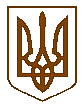 БУЧАНСЬКА     МІСЬКА      РАДАКИЇВСЬКОЇ ОБЛАСТІДВАДЦЯТЬ  П`ЯТА  СЕСІЯ    СЬОМОГО    СКЛИКАННЯР  І   Ш   Е   Н   Н   Я« 23» лютого 2017р. 			 			                    № 1112 - 25 -VIІПро внесення змін до рішення Бучанської міської радиза № 2271 - 72 –VІ від 25 червня  2015р.«Про встановлення ставок плати за землю, за земельні ділянки на території міста Буча»	З метою зменшення податкового навантаження на  комунальні підприємства, засновником яких є Бучанська міська рада, відповідно до статей 269 - 289 Податкового кодексу України, керуючись п.24 ст.26 Закону України «Про місцеве самоврядування  в Україні»      міська радаВИРІШИЛА:Внести зміни в додаток 1 до рішення Бучанської міської ради за № 2271 - 72 –VІ від 25 червня  2015р. «Про встановлення ставок плати за землю, за земельні ділянки на території міста Буча» а саме: пункт 8.2 розділу 8 викласти в наступній редакції:“Від сплати земельного податку на території міста Буча звільняються органи місцевого самоврядування, заклади, установи та організації комунальної власності, засновником яких є Бучанська міська рада.”Зміни, внесені в даному рішенні, вступають в дію з 01.01.2017р. Відділу економіки оприлюднити дане рішення в місцевих засобах інформації або на офіційному сайті Бучанської міської ради.Контроль за виконанням цього рішення покласти на постійну комісію з питань соціально-економічного розвитку, підприємництва, житлово-комунального господарства, бюджету, фінансів та інвестування.             Міський голова                                                                                 А.П.Федорук